Havannah Primary School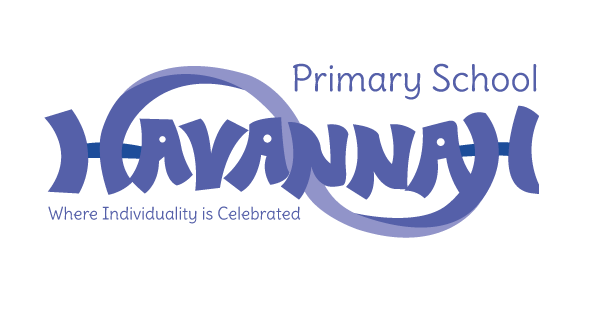 Assessment Results 2019EYFS – Good Level of Development (GLD)Year 1 – Phonics Screening CheckEnd of Key Stage 1End of Key Stage 2SchoolNational77%72%SchoolNational87%82%SubjectSchoolNationalReading83%75%Writing77%69%Maths73%76%SubjectSchoolNationalReading76%73%Writing76%78%Maths83%79%GPS76%78%Combined R, W and M55%65%